   MIĘDZYSZKOLNY OŚRODEK SPORTOWY KRAKÓW-WSCHÓD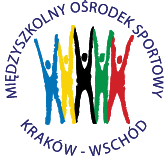 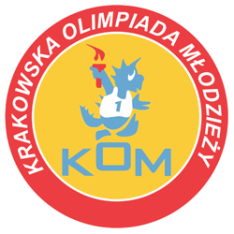 Adres: Centrum Rozwoju Com Com Zoneul. Ptaszyckiego 6 – P 09,  31 – 979 Krakówtel/fax: 12 685 58 25,   email:  biuro@kom.krakow.plwww.kom.krakow.plKraków, 7.11.2017r.SPRAWOZDANIE KOM 2017/18Zawody szachowe: Igrzyska Młodzieży Szkolnej dziewczątTermin: 7.11.2017Miejsce: Zespół Szkół Elektrycznych nr 1, ul. Kamieńskiego 49.Ilość szkół: Ilość uczestników: 39M-ceNrTytułNazwisko ImięR. FIDERankingPkt.MBch.Bch.WinsProg.133Kucharska, Honorata010007.022.5030.50728.021IPawlak, Emilia018006.022.5033.00625.032IIIŁukaszek, Urszula014005.025.5035.50523.0419Dudziak, Natalia010005.019.0028.50520.0520Bonarek, Zuzanna010005.019.0027.00518.069IVKowalska, Angelina012505.019.0026.00519.0735Strzedula, Cecylia010005.018.5027.50524.0828Juszkiewicz, Małgorzata010005.018.0025.00516.093Wilczyńska, Oliwia010004.519.5027.50419.01030Jeziorek, Anna010004.518.0027.00416.01112Ogieniewska, Wiktoria010004.023.0030.00420.01224Poznańska, Katarzyna010004.022.0029.00418.01313Majewska, Wiktoria010004.021.0030.00421.01427Świerta, Emilia010004.019.0027.00418.01529Kramarzyńska, Emilia010004.016.5022.50414.01625Sabuda, Helena010004.016.0023.00416.0178Kurtyka, Joanna010004.016.0021.50412.01810Kubala-Matwiejczyk, Maja010003.514.5020.00310.0194Banicka, Lena010003.021.5029.00316.02038Pilarz, Marina010003.018.0026.00313.02139Kowacz, Gabriela010003.018.0025.50213.0227Wypasek, Alicja010003.018.0024.00315.02321Zdybel, Natalia010003.017.0023.00312.02436Węgrzyn, Zofia010003.017.0022.50316.02511Pałac, Kamila010003.015.0021.00312.02618Nowak, Nikiola010003.014.0022.00312.02717Wilczek, Maria010003.013.5019.5038.02816Lis, Iwona010003.012.5018.5039.02923Henslok, Natalia010002.512.5017.0027.0306Staszak, Alicja010002.017.5023.5028.03137Łucka, Ewa010002.017.0024.0029.03214Turlej-Midziura, Emilia010002.016.5024.5028.03322Morawiec, Milena010002.012.0017.5025.03431Łasocha, Monika010001.014.5019.5014.0355Rokicka, Amelia010001.013.5018.5016.03626Gajda, Julia010001.012.0016.0011.03715Kulawik, Agnieszka010000.012.5017.5000.03732Magdziarz, Dominika010000.012.5017.5000.03734Magdziarz, Julia010000.012.5017.5000.0